ПЕРВОЕ информационное письмоИнститут вычислительной математики и математической геофизики СО РАН (Россия, г.Новосибирск)Новосибирский государственный университет (Россия, г.Новосибирск)Института информационных и вычислительных технологий МОН РК(Республика Казахстан, г. Алматы);при поддержкеСибирской Российской Секции R8 IEEE(Россия, г.Новосибирск)Института математики НАН КР(Киргизия, г.Бишкек);планируют провести в Новосибирском Академгородке 26-30августа2019 года Пятнадцатую Международную Азиатскую школу-семинар «Проблемы оптимизации сложных систем».Целью проведения этого мероприятия является объединение научных исследований российских и азиатских (прежде всего стран СНГ) ученых, обмен опытом по ряду проблем современной науки, а также передача этого опыта молодым научным сотрудникам, аспирантам и студентам старших курсов. Заседания Школы-семинара будут организованы по секциям, включающим следующие направления:Специальная секция, посвящённая 15-летию Факультета информационных технологий НГУ:Системы автоматизации проектирования;Математические модели иоптимизационные задачи в анализебольших данных и распознавания образов;Задачи оптимизации в организации вычислений.Задачи оптимизации в социально-экономических процессах:Оптимальное управление в экономике;Оптимальное размещение производства;Логистика.Математические методы решения оптимизационных задач:Нелинейная оптимизация;Дискретная оптимизация;Модели и методы эволюционного синтеза.Оптимизационные задачи в моделировании реальных систем:Структурная оптимизация сетей различного назначения (телекоммуникационных, транспортных, информационных и пр.);Оптимизация параметров динамических процессов;Оптимизация в задачах управления и автоматизации.Проблемы оптимизации в решении обратных и некорректных задач:Задачи оптимизации в усвоении данных;Оптимизация сбора данных в решении обратных задач.Рабочие языки школы семинара: русский,английский.Важные даты: до 26 мая 2019 г. - регистрация на сайте школы-семинара и подача тезисов;до 26 июня 2019 г. - подача расширенных тезисов докладов;до 26 июль 2019 г. - уведомление о включении докладов в программу школы-семинара;25 августа 2019 г. - день заезда участников;26-30 августа 2019 г. - рабочие дни школы-семинара;31 августа 2019 г. - день отъезда участников.Программный комитетСопредседатели:чл.-корр. РАН Кабанихин С.И., Россия; академик НАН РК Калимолдаев М.Н., Казахстан; академик МАИ  д.т.н. Родионов А.С., Россия (научный руководитель школы)Заместители программного комитета:д.ф.-м.н., профессор Лаврентьев М.М.(Россия); д.ф.-м.н., профессор РАН Марченко М.А., РоссияСекретарь Программного комитета:Соколова О.Д., к.т.н., РоссияЧлены Программного комитета:Алимов Ш.А.(Узбекистан), Амиргалиев Е.Н. (Казахстан), Ашимов А.А. (Казахстан), Бегматов А.Х.( Россия), Бектемесов М.А.( Казахстан), Борубаев А.А. (Кыргызстан), Васильев С.Н. (Россия), Гасников А.В. (Россия), Гимади Э.Х. (Россия), Еремеев А.В.(Россия), Жайнаков А. Ж. (Кыргызстан), Жусупбаев А. Ж.(Кыргызстан), Захидов Р.А. (Узбекистан), Искаков К.Т. (Казахстан), Канев В.С.(Россия), Ковалевский В.В.(Россия),  Кочетов Ю.А. (Россия), Ляхов А.И. (Россия), Малышкин В.Э.(Россия), Марчук И. В. (Россия), Набиев О.М. (Узбекистан), Пагано М. (Италия), Попков Ю.С.( Россия), Посыпкин М.А. (Россия), Сименс Е. (Германия), Стрекаловский А.С.(Россия), Федорук М.П. (Россия),  Хайретдинов М.С. (Россия), Хачатуров В.Р. (Россия), Хоров Е.М. (Россия), Шаршеналиев Ж.Ш.( Кыргызстан), Шокин Ю.И. (Россия), Хазар Э.А. (Турция)Организационный комитетСопредседатели:академик МАИ, д.т.н. Родионов А.С., Россия (научный руководитель школы); академик НАН РК, д.ф.-м.н. Калимолдаев М.Н., КазахстанСекретарь Оргкомитета:Токтошов Г.Ы., к.т.н.,  РоссияЧлены Организационного комитета:Волжанкина К.А. (Россия), Заварзина О.Г. ( Россия),  Иванова И.Н. (Россия), Косова С.Н. (Россия), Куликов И.М. (Россия),  Руссков А.В. (Россия), Марусина О.А. (Россия),  Мигов Д.А.(Россия), Ткачев К.В. (Россия), Трофимова Л.В. (Россия), Шахов В.В. (Россия), Юргенсон А.Н. (Россия)Предварительная регистрация и представление материалов: желающие принять участие в работе школы-семинара регистрируются, а такжепредставят доклады   через сайт школы http://conf.nsc.ru/opcs2019/ru. Технические требования к предоставлению материалов: Доклады принимаются через сайт школы-семинара http://conf.nsc.ru/opcs2019/ru (через личный кабинет участника  загружается файл статьи или архив). При подаче доклада на сайте нужно выбрать секцию, соответствующую тематике доклада.Правила оформления на английском языке:Доклад должен быть оформленлибо в LaTeX,  либо в MS Word. Требования к качеству докладов на конференциях IEEE можно скачать на сайте школы-семинара http://conf.nsc.ru/opcs2019/ru в разделе Представление материалов, надо их неукоснительно соблюдать. Объем текста доклада  не более 6 страниц.Файл или архив с файлами (для LaTeX) должен быть назван в соответствии с именем первого автора (например, IvanovGB.docx).Статьи, подготовленные авторами в MS Word и принятые Программным комитетом, должны быть переведены авторами в формат PDF самостоятельно с помощью средств IEEEPdf-eXpress (https://www.ieee.org/conferences/publishing/pdfexpress.html). Несоответствие формата оформления будет выявлено этой системой и приведёт к невозможности размещения в IEEExplorer.Доклады на английском языке, удовлетворяющие требованием IEEE и прошедшие рецензирование, будут приняты и могут быть размещены  в  IEEE Xplore. По итогам школы-семинара в IEEE Xplore будут размещены только представленные на секциях доклады.Правила оформления на русском языке:Доклад должен быть оформлен в MS Word по образцу, представленному на сайте школу. Объем текста доклада  не более 8 страниц.Формулы должны быть выполнены в редакторе формул MicrosoftEquation.  Параметры страниц:  верхнее поле - 2 см, нижнее - 2 см, правое – 2,5 см, левое – 2,5 см. Шрифт: TimesNewRoman, (кегль - 12), интервал: одинарный.Название доклада печатается заглавными жирными буквами по центру (кегль-14), ниже строчными жирными буквами фамилии, инициалы авторов (кегль - 12), на следующей строке курсивом (кегль - 12) место работы (без сокращений); далее пропустить одну строку и привести краткую аннотацию статьи, ключевые слова.Рисунки и таблицы должны быть расположены по центру, их размеры не должны превышать указанных параметров поля печатания; нумерация таблиц и название - по центру; рисунки (схемы, графики) - как единый рисунок (группировать все элементы рисунка, схемы, графика), название и подрисуночные подписи - после рисунка (схемы, графики) по центру.Ссылки на литературные источники даются в тексте цифрами в квадратных скобках по мере упоминания. Список литературы следует привести по ГОСТу.  Текст должен быть тщательно выверен и отредактирован.После списка литературы нужно указать сведения об авторах:имя автора (имя, отчество и фамилия в именительном падеже);ученое звание, ученая степень;должность;место работы (наименование учреждения или организации, населенного пункта, наименование страны (для иностранных авторов)).Обязательно должен быть указан код УДК.Файл должен быть назван в соответствии с именем первого автора (например, ИвановБА.doc).Доклады на русском языке, прошедшие рецензирование, будут опубликованы в Сборнике Трудов 15-й Международной Азиатской школы-семинара «Проблемы оптимизации сложных систем», сборник будет выложен на сайте e-library.ru и проиндексирован в РИНЦ. Примечание! Материалы, не оформленные по указанным требованиям и представленные позже установленного срока  не принимаются и не  рецензируются.Более подробная информация на сайте школы http://conf.nsc.ru/opcs2019/ru/Оргкомитет,Пятнадцатой международной азиатскойшколы-семинара «Проблемы оптимизации сложных систем»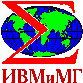 ИВМиМГСОРАНИИиВТ МОН РКПятнадцатая Международная Азиатская школа-семинар
Проблемы оптимизации сложных системНовосибирск, Академгородок26-30 августа 2019 г.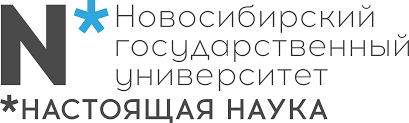 НГУ